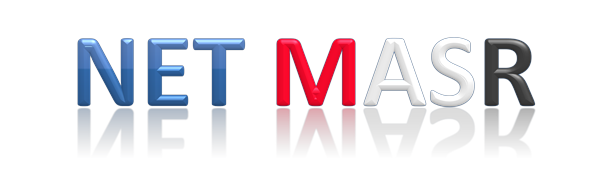 شركة نت مصرشركة رسمية متخصصة فى مجال إستضافة تصميم وبرمجة مواقع الإنترنت والتسويق الإلكترونىوالتدريبسجل تجارى رقم  192250بطاقة ضريبية رقم 687 / 477 / 303 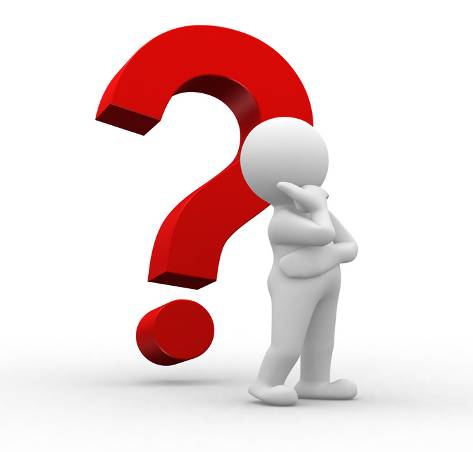 نحن الشركة الأولى فى مصر فى خدمات استضافة المواقع شركتنا الآن أصبحت تمتلك أكبر عدد عملاء فى جمهورية مصر العربية نحن مستضيفين لمئات المواقع المصرية والعربية على سيرفراتنا نمتلك مجموعة كبيرة من احدث السيرفرات العالمية فى المانيا و امريكاخبرة اكثر من 11 سنة فى تطوير المواقع نقوم بنسخ احتياطى اسبوعى وشهرى لمواقع العملاء أحدث وأقوى وأسهل و أفضل لوحة تحكم فى العالم (cpanel x3) بمعظم لغات العالم ومنها العربية والإنجليزية و....... إلخجميع إمكانيات موقعك غير محدودة إنشاء عدد لا نهائى من الإيميلات دعم فنى 24 ساعة يوميا 7 أيام فى الأسبوع 365 يوم فى السنة نقوم بتشغيل موقعك خلال مدة أقصاها 24 ساعة بعد وصول ثمن الموقع نمتلك فريق ضخم من خبراء الدعم الفنى فى مصر نقدم لك سبع طرق مختلفة للدفع 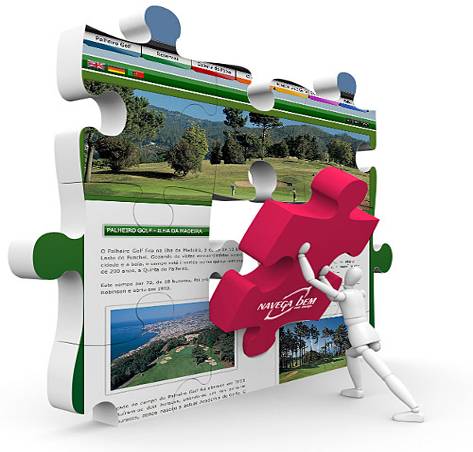 نقدم أعلى مستوى للحماية من الفيروسات والهكرنحن فقط نقدم أرخص أسعار استضافة المواقع ونحن فقط نقدم أفضل و أقوى الخدمات على الإطلاق نحن نقوم بمتابعة فورية لأحدث التطورات على شبكة الانترنت و آخر تكنولوجيا استضافة المواقع ضمان استرجاع اموالك فى حالة عدم رضائك عن الخدمة خلال 30 يوم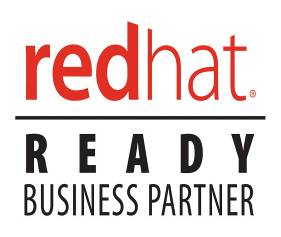 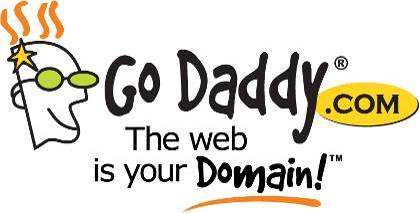 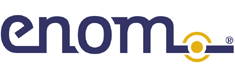 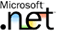 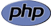 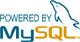 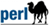 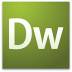 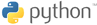 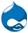 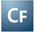 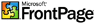 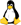 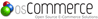 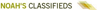 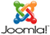 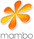 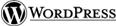 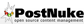 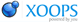 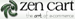 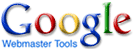 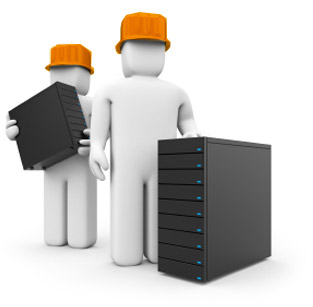 هل تعلم أن أكثر ما يقلق أصحاب المواقع هو الدعم الفنى للسيرفر ؟لذلك نتميز نحن شركة نت مصر عن قرنائنا بتفردنا بخدمة الدعم الفنى للسيرفرات وذلك على مدار الساعة مما يضمن لك عميلنا الإطمئنان التام على كفائة موقع وسرعة حل أى مشكلة من المشاكل التى يشتكى منها الكثير ونضمن لك أعلى حماية لبيانات سيرفرك من أى أنواع الإختراق بالإضافة إلى نسخ إحتياطى أوتاماتيكى يومى وإسبوعى وشهرى مما يضمن حماية بياناتك .. إضافى إلى أننا نقدم لك ضمان لمدة ثلاثون يوما يمكنك فيها استرداد أموالك إذا وجدت مشكلة فى الإستضافة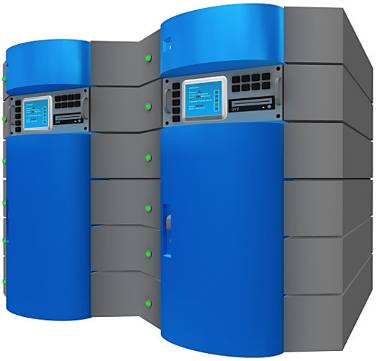 عرض أستضافة المواقع تفاصيل العروض : PLESK PANELPARALLELS ONE CLICK SCRIPT INSTALLS30 DAY MONEY BACK GUARANTEEASP, .NET, MS SQL & MYSQL SUPPORTمساحة غير محدودةايميلات غير محدودةقواعد بيانات غير محدودةالاشتراك السنوى للأستضافة 1000 جنيةبعض عملاء الاستضافة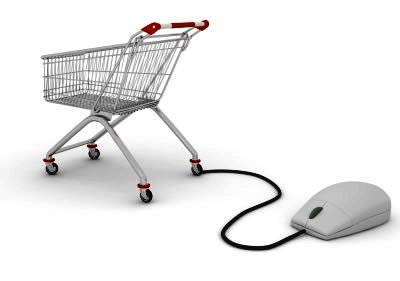 نظرا لما قد وفقنا الله به من نجاح وتعدد عملائنا فى أنحاء الوطن العربىوجدنا واجبا علينا أن نزيل كل العوائق التى تمنع سهولة التواصل والتعاملمعنا من صعوبة فى السداد لتكلفة خدماتنا فوفقنا فى توفير الطرق التاليةتيسيرا على عملائنا الكرام نقدم طرق مختلفة لسداد رسوم الخدمات المختلفة مثل ( تصميم – تطوير – برمجة – استضافة – حجز دومين.....)وذلك بإحدى الطرق الآتية: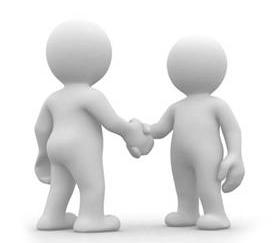 وذلك بزيارتنا فى مقر الشركة الموضع مكانه فى بيانات الإتصال حيث يمكنك التعاقد الرسمى وإستلام العقد فورا ومما يتيح لك التعرف على الشركة واقعيا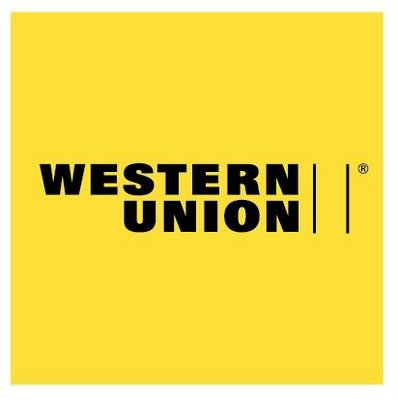 وذلك لتيسير الخدمة على عملائنا خارج مصر من جميع أنحاء العالمالإسم: محمد عمر احمد محى الدينثم إرسال رقم العملية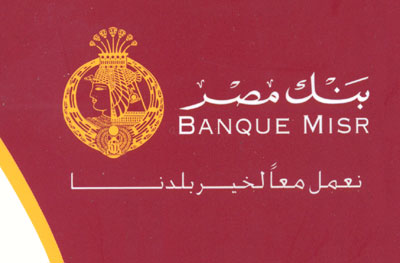 البنك: بنك مصرالإسم: محمد عمر أحمد محى الدينالموبايل: 01003020010رقم الحساب: 16600100114525او شيك بنكى بأسم / محمد عمر احمد محى الدين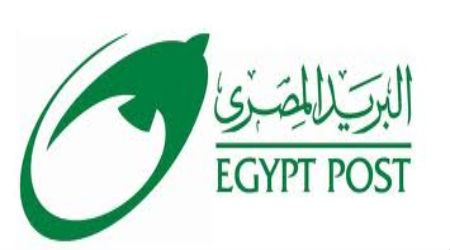 وذلك بالتحويل الفورى من أى مكتب بريد فى مصرالإسم:  (محمد عمر احمد محى الدين )رقم البطاقة : 28505221301013مكتب البريد: مكتب بريد فرع بانوراما 6 اكتوبر شرق القاهرةيسعدنا إستقبال طلباتكم وإستفساراتكم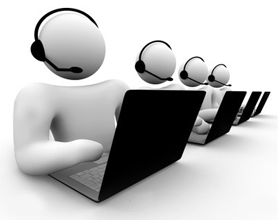 مساحةمعدل نقل البياناتقواعد البياناتحسابات البريدحسابات FTPالإشتراك السنوىغير محدودةغير محدودةغير محدودغير محدودغير محدود1000جنيه سنوىwww.7anine.com www.aah1.net www.aah3.com www.abdelmongi.net www.abm-group.net www.aboubakrlaw.com www.abuabid4adv.com www.accurt.com www.adaz-co.com www.adsmasr.com www.afaqthepaioneer.com www.agascompany-eg.com www.ahmed-taher.com www.ahmedamr.com www.ahmedwafee.com www.ahp1.net www.ahram-software.com www.akhawein.org www.al-kenana.com www.al-khalda.com www.al-roaya.com www.al-shraa.com www.alaksa-eg.com www.alaliagroup.com www.alandalosadv.com www.alawsat-eg.com www.albarakaa.com www.aledaraelhandasia.com www.alfaegy.com www.alhadath-tv.com www.alhanainterprisesco.com www.alhayatcultural.com www.aljisr-news.com www.almbasher.com www.almosleh.com www.alomarcom.com www.alrabeta-alislamiya.com www.alrahagroup.com www.alsaedtrading.com www.alshawakeesh.com www.alshekhhamad.com www.alsonnahwelhaya.com www.altajalameri.com www.altawhidvoice.com www.alwaleed-eg.com www.amanmisr.com www.amaryamasr.org www.americanbed.co www.amgaddesign.com www.amgaddesignsgroup.com www.anchoregypt.com www.anmksteel.com www.anwarelbayan.com www.apragelprinseca.net www.arabafrican-export.com www.arabseb.com www.arabworldnewspaper.com.eg www.www.arafatruck.com www.arbcon.net www.arintechsa.com www.artzone-adv.com www.ashoursheded.com www.ashrafco.com.eg www.ashrafsaadeldeen.com www.asswaqalasr.com www.aymanelgammal.net www.bankelnet.com www.bebaexp.com www.bedaya4u.com www.bhrice.com www.binmajidtrading.net www.blog-euromedic.com www.bns-tdc.com www.brq-tours.com www.bta3kollo.com www.cagigroup.com www.cairoegypttourguide.com www.careful-translations.com www.cartechegypt.com www.cbib2b.com www.cgt-acd.org www.charc0al.com www.middleeastnavigation.com www.migtrade.com www.minejns.com www.misr-bokra.com www.mitghamrtours.com www.mixpack1.com www.mkate3.com www.mnsionfoam.com www.mohamedelnajjar.com www.mohsenabdelkader.com www.mosesbayhotel.com www.motarjemoon.net www.mounirsalaheldin.com www.nationalmotorsco.com www.nawaderkwt.com www.newclupshoes.com www.nile-automation.com www.nile-transport.com www.nnsinaiedu.org www.nogomk.com www.nontraditionalstories.com www.noralr7man.com www.nouranmedia.com www.nwafiz.com www.opfco.com www.ottombil.com www.ouoonelsaeed.com www.overseaseg.com www.paaet-vip.com www.perfecta-egypt.com www.pharaohs-trips.com www.pharos-trips.com www.phoenixacademy-eg.com www.piccadilly-eg.net www.pioneerweldings.com www.plazzatraiteur.com www.primoegypt.com www.pronilesoft.com www.psqeg.com www.pure-e-house.com www.qadema.comwww.qassemamin.comwww.qonoz.comwww.rababtaha.com www.radioelkahera.com www.rahmany.net www.redseaac.com www.redseanews.net www.refsw.com www.retaj-world.com www.rodyclass.com www.roheam.com www.romfordltd.com www.rowadalbasmah.com www.royalartadv.com www.rp7eg.com www.rsp-eg.com www.sabrytaha.com www.sabrytaha.net www.citisound.net www.click4gsm.com www.clinicallab-eg.com www.comesaeb.com www.cookeryandservice.com www.ctp-edu.com www.dahliadahabeya.com www.dalilk.com www.darelyosser.com www.darzaid.net www.debahr.com www.deltacontractor.com www.dimensions-eg.com www.dltabaghl.com www.dr-mamdouhrefaiy.com www.dr-saber.com www.drabdulazizelsayed.com www.drsalhi.com www.dxneg.com www.dxnic.net www.ebfms.com www.ebiedyousif.net www.ebrahemalassy.com www.edu-techno.com www.eduismallia.org www.eg-mirage.com www.eganalysis.com www.egoils.com www.egvip.net www.egycoast.com www.egycreazy.com www.egyptgallery-co.com www.egyptsmartoffice.com www.egypttoursadvisor.com www.egypump.com www.el72.org www.elalmaneya.com www.elamal-egy.com www.elamirgroup-eg.com www.elbannaglass.com www.elbina-news.com www.elbosalah.com www.elcanal-news.com www.eldaboly.com www.eldaboly.net www.elekhlaseg.com www.elgamilco.com www.elgindy.net www.elgoracda.org www.elkhaledtrading.net www.elkhalilbike.com www.elmadaien.com www.elmawq3.com www.elml3ab.com www.elmohandestrucks.com www.elql3aelnorania.com www.elradwangroup.com www.elrahmanstud.com www.elref3y.com www.elsalamtr.com www.elserafi.com www.elshareef.net www.elsonnaq.com www.eltahrir-trade.com www.eltawfikschools.com www.eltayebtravel-egypt.com www.eltwhead.com www.elwaled.com www.elwtania.com www.emamnasef.com www.emmamnasef.com www.engaz-egy.com www.enggears.com www.eradaa.com www.esc.bz www.esse-eg.com www.eventsintergroup.com www.everest-egypt.net www.ewatec-eg.com www.expo-craft.com www.expo-tag.com www.famcosolutions.com www.fannonline.com www.fe-eg.com www.feqh-islam.com www.foreign-group.com www.forqanedu.com www.forsa4egypt.com www.friendstech-sd.com www.friendsunion-eg.com www.futurestareg.com www.gc-eg.com www.gehanschool.com www.globalegy.org www.globalsourcesmineral.com www.gm3a.com www.goodshishagoodcoal.com www.gotohurghada.net www.gp.com.eg www.grandmagiceg.com www.growgreenegypt.com www.gtc-eg.com www.hadhoudtex.com www.hadramoot.com www.hamdykhalifa.com www.hananhamed.com www.hayatty.com www.hazemsalah.org www.helpsoft.org www.hiforengineering.com www.hmaiem.com www.hollywoodsudan.com www.hossamadlyagency.com www.housing-portsaid.gov.eg www.hppea.gov.eg www.hpplotting.com www.i2-stores.com www.icve.net www.icve.org www.idve.net www.igve.net www.igve.org www.ils1.com www.imagepaintingco.com www.ims-card.com www.integrityeg.com www.integypt.com www.investment-eg.net www.iphonemasr.com www.irtaqyschool.com www.irxad.com www.islame1.com www.ita-edu.com www.iuve1.com www.jazeeraschool.com www.jbsuef.com www.joyayyad.com www.karasprint.com www.kfsteacher.com www.khaldoon-eg.com www.kolection.com www.korsatmasr.com www.lailaty.net www.languageshome-eg.org www.level1group.net www.lifeliveeg.com www.lokanzmodern.com www.lordconstruction-lcc.com www.lotfyelessawy.com www.luzdeegipto.com www.m-k-n.org www.maghanem.com.sa www.malahsan.net www.masrieen.com www.masriyahplaza.net www.matrix-kw.com www.mazad2u.com www.mazagzoog.com www.mazagzoog.org www.megatechstores.com www.menaland.com شركةنت مصر لخدمات الإنترنتالموقع الرسمىwww.netmasr.comبريد الكترونىsales@netmasr.comموبيل01065607070موبايل01003020010العنوان20 سيبوية المصرى من شارع الطيران الدور 3 شقة 1